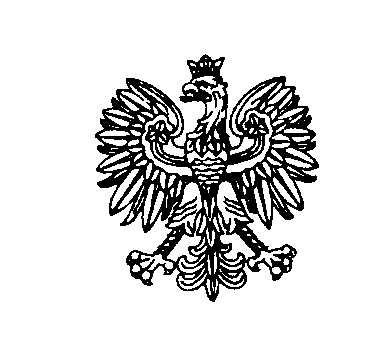 dotyczy postępowania na: DOSTAWĘ SAMOCHODU OSOBOWEGO TYPU PICK-UP 
Z NAPĘDEM 4X4, 2 SAMOCHODÓW OSOBOWYCH TYPU KOMBIVAN ORAZ SAMOCHODU DOSTAWCZEGO TYPU FURGON - nr postępowania: 51/S/22Wyjaśnienia i zmiana treści SWZ:Na podstawie art. 284 ust. 2 i 6 ustawy Prawo zamówień publicznych (t. j. Dz. U. z 2022, 
poz. 1710 ze zm.) Zamawiający udziela następujących wyjaśnień oraz na podstawie art. 286 ust. 1 w/w ustawy dokonuje zmiany treści SWZ:Pytania:dotyczy zadania nr 4 (furgon):Czy zamawiający dopuszcza samochód wyposażony tylko w poduszkę powietrzną kierowcy?Czy zamawiający dopuszcza samochód wyposażony w światła do jazdy dziennej halogenowe na standardową żarówkę?Czy zamawiający dopuszcza samochód z ładownością 590 kg?dotyczy zadania nr 2 i 3 (kombivan):Czy Zamawiający dopuści samochód o nadwoziu zamkniętym nieprzeszklonym w części ładunkowej bocznej (oferowany samochód jest przeszklony w części pasażerskiej dla 5 osób + tylne drzwi dwuskrzydłowe)?Czy Zamawiający dopuści samochód ze światłami do jazdy dziennej halogenowymi?Czy Zamawiający dopuści samochód z dwoma kluczykami w tym: 1 kluczyk z pilotem zdalnego sterowania zamykania i jeden kluczyk zwykły?Czy Zamawiający odstąpi od dostarczenia karty pojazdu wraz z samochodem? W wyniku zmiany przepisów od 4 września 2022 roku karty te nie są już wydawane?Odpowiedzi: Ad. 1.	Tak, Zamawiający dopuszcza samochód wyposażony tylko w poduszkę powietrzną kierowcy. Ad. 2.	Tak, Zamawiający dopuszcza samochód wyposażony w światła do jazdy dziennej halogenowe na standardową żarówkę. Ad. 3.	Tak, Zamawiający dopuszcza samochód z ładownością 590 kg.Ad. 4.	Zgodnie z zapisami zawartymi w opisie przedmiotu zamówienia Zamawiający dopuszcza samochód o nadwoziu zamkniętym nieprzeszklonym w części ładunkowej bocznej (samochód przeszklony w części pasażerskiej dla 5 osób tylne drzwi skrzydłowe).Ad. 5.	Tak, Zamawiający dopuszcza samochód ze światłami halogenowymi do jazdy dziennej.Ad. 6.	Tak, Zamawiający dopuszcza samochód z dwoma kluczykami w tym: 1 kluczyk z pilotem zdalnego sterowania zamykania i jeden kluczyk zwykłyAd. 7.	Tak, Zamawiający dopuszcza dostawę samochodu bez karty pojazdu (zgodnie 
z obowiązującymi przepisami) – dotyczy to zadań nr 1 – 4.	Jednocześnie Zamawiający modyfikuje treść specyfikacji warunków zamówienia jak poniżej:- W załączniku nr 5.2 i 5.3 SWZ (Szczegółowym opisie przedmiotu zamówienia dla zadania nr 2 i 3) pkt. 1.4.8.5 i 1.4.8.9 otrzymują brzmienie:„1.4.8.5	Światła do jazdy dziennej wykonane w technologii LED lub halogenowe.”„1.4.8.9	Minimum dwa komplety kluczyków/kart do pojazdu i pilotów do sterowania centralnym zamkiem lub 1 kluczyk z pilotem zdalnego sterowana zamykania i jeden kluczyk zwykły”.- W załączniku nr 5.4 SWZ (Szczegółowym opisie przedmiotu zamówienia dla zadania nr 4) pkt. 1.4.8.2, 1.4.8.5 i 1.4.1.2 otrzymują brzmienie:„1.4.8.2	Poduszki gazowe min. przednia kierowcy.” „1.4.8.5	Światła do jazdy dziennej wykonane w technologii LED lub halogenowe.”„1.4.1.2	Ładowność nie mniejsza niż 590 kg (według deklaracji producenta pojazdu).”- W załączniku nr 4 SWZ (Wzorze umowy) usuwa się zapis § 5 ust. 5 pkt 3).- Załączniki nr 3.2-3.4 SWZ (WYKAZ PARAMETRÓW TECHNICZNYCH POJAZDU) otrzymują brzmienie jak w załączniku do niniejszego pisma.Zaleca się złożenie wraz z ofertą wykazów w brzmieniu jak w załącznikach do niniejszego pisma. Jeżeli jednak Wykonawca złoży wykaz niezmieniony, Zamawiający będzie traktował go jako zgodny z niniejszą modyfikacją.Treść zmian należy uwzględnić w składanej ofercie.        Sławomir Wilczewski           (podpis na oryginale) Załącznik nr 3.2 SWZZadanie 2WYKAZ PARAMETRÓW TECHNICZNYCH POJAZDU................................., dn. .......................	   	.........................................................             			                                          				(podpis Wykonawcy)Załącznik nr 3.3 SWZZadanie 3WYKAZ PARAMETRÓW TECHNICZNYCH POJAZDU................................., dn. .......................	   	.........................................................             			                                          				(podpis Wykonawcy)Załącznik nr 3.4 SWZZadanie 4WYKAZ PARAMETRÓW TECHNICZNYCH POJAZDU................................., dn. .......................	   	.........................................................             			                                          				(podpis Wykonawcy)Białystok, dnia 8 grudnia 2022 r.Białystok, dnia 8 grudnia 2022 r.Białystok, dnia 8 grudnia 2022 r.Białystok, dnia 8 grudnia 2022 r.Białystok, dnia 8 grudnia 2022 r.ZastępcaKomendanta Wojewódzkiego Policji w Białymstoku  FZ.2380.51.S.22.2022ZastępcaKomendanta Wojewódzkiego Policji w Białymstoku  FZ.2380.51.S.22.2022ZastępcaKomendanta Wojewódzkiego Policji w Białymstoku  FZ.2380.51.S.22.2022Lp.Wymagania techniczneSpełnia/nie spełnia (należy wypełnić kolumnę)Wymagania techniczne dla nadwoziaWymagania techniczne dla nadwoziaWymagania techniczne dla nadwozia1.Pojazd z nadwoziem kombivan (zgodnie z definicją Instytutu Badań Rynku Motoryzacyjnego SAMAR) kategorii N1 lub M1 o nadwoziu zamkniętym z dachem o konstrukcji oraz poszyciu wykonanym z metalu2.Ładowność nie mniejsza niż 600 kg (według deklaracji producenta pojazdu)3.Nadwozie zamknięte z liczbą miejsc siedzących 
(w tym miejsce kierowcy) dla 5 osób4.Drzwi przednie skrzydłowe po obu stronach pojazdu + drzwi boczne tylne przesuwne po obu stronach pojazdu + drzwi/klapa przestrzeni bagażowej5.Wszystkie drzwi przeszklone. Szyby w tylnej części pojazdu przyciemnione. W przypadku braku przyciemnienia fabrycznego dopuszcza się oklejenie szyb folią6.Rozstaw osi nie mniejszy niż 2970 mm (według danych ze świadectwa homologacji typu WE lub innego dokumentu, o którym mowa w pkt 1.3.1. w opisie przedmiotu zamówienia)7.Długość całkowita pojazdu nie mniejsza niż 4700 mm i nie większa niż 4900 mm (według danych ze świadectwa homologacji typu WE lub innego dokumentu, o którym mowa w pkt 1.3.1. w opisie przedmiotu zamówienia)Wymagania techniczne dla silnika i układu zasilaniaWymagania techniczne dla silnika i układu zasilaniaWymagania techniczne dla silnika i układu zasilania8.Silnik spalinowy min. 4-cylindrowy o zapłonie iskrowym lub samoczynnym spełniający, co najmniej normę emisji spalin Euro 6 na poziomie obowiązującym na dzień odbioru pojazdu (według danych ze świadectwa homologacji typu WE lub innego dokumentu, o którym mowa w pkt 1.3.1. w opisie przedmiotu zamówienia)9.Pojemność skokowa silnika, nie mniejsza niż 1450 cm3 (według danych ze świadectwa homologacji typu WE lub innego dokumentu, o którym mowa w pkt 1.3.1. w opisie przedmiotu zamówienia)10.Maksymalna moc netto silnika, nie mniejsza niż 84 kW (według danych ze świadectwa homologacji typu WE lub innego dokumentu, o którym mowa w pkt 1.3.1. w opisie przedmiotu zamówienia)Warunki techniczne dla układu hamulcowegoWarunki techniczne dla układu hamulcowegoWarunki techniczne dla układu hamulcowego11.Układ hamulcowy wyposażony, co najmniej w układ zapobiegający blokowaniu kół pojazdu podczas hamowania.Wymagania techniczne dla układu kierowniczegoWymagania techniczne dla układu kierowniczegoWymagania techniczne dla układu kierowniczego12.Regulacja kolumny kierowniczej w płaszczyznach: min. góra – dół13.Wspomaganie układu kierowniczego14.Kierownica umieszczona po lewej stronie pojazduWymagania techniczne dla układu napędowegoWymagania techniczne dla układu napędowegoWymagania techniczne dla układu napędowego15.Prędkość maksymalna nie mniejsza niż 160 km/h (według danych ze świadectwa homologacji typu WE lub innego dokumentu, o którym mowa w pkt 1.3.1. w opisie przedmiotu zamówienia)16.System stabilizacji toru jazdyWymagania techniczne dla kół jezdnychWymagania techniczne dla kół jezdnychWymagania techniczne dla kół jezdnych17.Koła jezdne na poszczególnych osiach z ogumieniem bezdętkowym18.Komplet 4 kół z ogumieniem letnim z fabrycznej oferty producenta pojazdów. W przypadku zaoferowania pojazdu wyposażonego w pełnowymiarowe koło zapasowe, bieżnik w ogumieniu letnim nie może być kierunkowy19.Komplet 4 opon śniegowych (zimowych) z oferty producenta/ importera/dealera pojazdów. Zamawiający nie dopuszcza zastosowania opon całorocznych lub wielosezonowych. Musi istnieć możliwość eksploatacji pojazdu z oferowanymi oponami śniegowymi (zimowymi) przy wykorzystaniu obręczy kół określonych w pkt. 18. Opony zimowe muszą posiadać przyczepność na mokrej nawierzchni, co najmniej klasy C zgodnie z Rozporządzeniem Parlamentu Europejskiego i Rady (UE) 2020/740 z dnia 25 maja 2020 r. w sprawie etykietowania opon pod kątem efektywności paliwowej i innych parametrów, zmieniające rozporządzenie (UE) 2017/1369 oraz uchylające rozporządzenie (WE) nr 1222/2009 (tekst mający znaczenie dla EOG) (Dz. Urz. UE.L 2020 Nr 177). 20.Pojazd wyposażony w pełnowymiarowe koło zapasowe identyczne z kołami (obręcz + opona) opisanymi w pkt 18. lub koło dojazdowe zgodnie z ofertą handlową producenta pojazdów21.Zastosowane zespoły opona/koło na poszczególnych osiach pojazdu opisane w pkt 18. oraz 19 są zgodne z danymi ze świadectwa zgodności WE lub innego dokumentu, o którym mowa w pkt 1.3.1. w opisie przedmiotu zamówienia22.Opony nie mogą być starsze niż 78 tygodni licząc od terminu odbioru danej partii pojazdów23.Opony muszą być fabrycznie nowe i homologowane. Zamawiający nie  dopuszcza opon bieżnikowanychWymagania techniczne dla instalacji elektrycznejWymagania techniczne dla instalacji elektrycznejWymagania techniczne dla instalacji elektrycznej24.Instalacja elektryczna o napięciu znamionowym 12V DC („-” na masie)Wymagania techniczne dla wyposażenia pojazduWymagania techniczne dla wyposażenia pojazduWymagania techniczne dla wyposażenia pojazdu25.Trzypunktowe pasy bezpieczeństwa dla wszystkich miejsc siedzących26.Poduszki gazowe min. przednie kierowcy i pasażera27.Elektrycznie sterowane i podgrzewane lusterka zewnętrzne28.Elektrycznie opuszczane i podnoszone szyby min. drzwi przednich29.Światła do jazdy dziennej wykonane w technologii LED lub halogenowe30.Światła przeciwmgłowe przednie z oferty producenta pojazdów, posiadające homologację, wbudowane w zderzak, spojler lub światła zintegrowane z lampami zespolonymi31.Centralny zamek sterowany pilotem32.Regulacja fotela kierowcy, co najmniej w płaszczyznach: przód – tył, góra- dół oraz fotela pasażera, co najmniej w płaszczyźnie: przód – tył. Płynna regulacja pochylenia oparć siedzeń I-go rzędu realizowana manualnie (z wykorzystaniem np. uchwytu, pokrętła) lub automatycznie33.Minimum dwa komplety kluczyków/kart do pojazdu i pilotów do sterowania centralnym zamkiem 
lub 1 kluczyk z pilotem zdalnego sterowana zamykania i jeden kluczyk zwykły34.Komplet dywaników gumowych dla I-go i II-go rzędu siedzeń35.Radioodbiornik montowany na linii fabrycznej wyposażony, co najmniej w 2 głośniki36.Czujniki parkowania, co najmniej z tyłu pojazdu, minimum z sygnalizacją akustyczną37.Kierownica wielofunkcyjna umożliwiająca obsługę, co najmniej radioodbiornika i zestawu głośnomówiącego telefonu komórkowego38.Klimatyzacja 39.Samochód dostarczony w ramach umowy będzie wyprodukowany nie wcześniej niż 2022  rokuWymagania techniczne dla kolorystyki pojazduWymagania techniczne dla kolorystyki pojazduWymagania techniczne dla kolorystyki pojazdu40.Wykonawca, w terminie 2 dni od dnia zawarcia umowy, przedstawi Zamawiającemu propozycję lakieru nadwozia z oferty producenta pojazdu, przy czym musi to być kolor ciemny – w odcieniach: ciemnoszarym, brązowym, grafitowym lub srebrnym itp41.Materiały obiciowe siedzeń I-go i II-go rzędu oraz wszystkich elementów wykończenia wnętrza pojazdu znajdujących się poniżej linii szyb muszą być wykonane w kolorze ciemnym, łatwe w utrzymaniu w czystościLp.Wymagania techniczneSpełnia/nie spełnia (należy wypełnić kolumnę)Wymagania techniczne dla nadwoziaWymagania techniczne dla nadwoziaWymagania techniczne dla nadwozia1.Pojazd z nadwoziem kombi van (zgodnie z definicją Instytutu Badań Rynku Motoryzacyjnego SAMAR) kategorii N1 lub M1 o nadwoziu zamkniętym z dachem o konstrukcji oraz poszyciu wykonanym z metalu2.Ładowność nie mniejsza niż 600 kg (według deklaracji producenta pojazdu)3.Nadwozie zamknięte z liczbą miejsc siedzących (w tym miejsce kierowcy) dla 5 osób4.Drzwi przednie skrzydłowe po obu stronach pojazdu + drzwi boczne tylne przesuwne po obu stronach pojazdu + drzwi/klapa przestrzeni bagażowej5.Wszystkie drzwi przeszklone. Szyby w tylnej części pojazdu przyciemnione. W przypadku braku przyciemnienia fabrycznego dopuszcza się oklejenie szyb folią6.Rozstaw osi nie mniejszy niż 2970 mm (według danych ze świadectwa homologacji typu WE lub innego dokumentu, o którym mowa w pkt 1.3.1. w opisie przedmiotu zamówienia)7.Długość całkowita pojazdu nie mniejsza niż 4700 mm i nie większa niż 4900 mm (według danych ze świadectwa homologacji typu WE lub innego dokumentu, o którym mowa w pkt 1.3.1. w opisie przedmiotu zamówienia)Wymagania techniczne dla silnika i układu zasilaniaWymagania techniczne dla silnika i układu zasilaniaWymagania techniczne dla silnika i układu zasilania8.Silnik spalinowy min. 4-cylindrowy o zapłonie iskrowym lub samoczynnym spełniający, co najmniej normę emisji spalin Euro 6 na poziomie obowiązującym na dzień odbioru pojazdu (według danych ze świadectwa homologacji typu WE lub innego dokumentu, o którym mowa w pkt 1.3.1. w opisie przedmiotu zamówienia)9.Pojemność skokowa silnika, nie mniejsza niż 1450 cm3 (według danych ze świadectwa homologacji typu WE lub innego dokumentu, o którym mowa w pkt 1.3.1. w opisie przedmiotu zamówienia)10.Maksymalna moc netto silnika, nie mniejsza niż 84 kW (według danych ze świadectwa homologacji typu WE lub innego dokumentu, o którym mowa w pkt 1.3.1. w opisie przedmiotu zamówienia)Warunki techniczne dla układu hamulcowegoWarunki techniczne dla układu hamulcowegoWarunki techniczne dla układu hamulcowego11.Układ hamulcowy wyposażony, co najmniej w układ zapobiegający blokowaniu kół pojazdu podczas hamowania.Wymagania techniczne dla układu kierowniczegoWymagania techniczne dla układu kierowniczegoWymagania techniczne dla układu kierowniczego12.Regulacja kolumny kierowniczej w płaszczyznach: min. góra – dół13.Wspomaganie układu kierowniczego14.Kierownica umieszczona po lewej stronie pojazduWymagania techniczne dla układu napędowegoWymagania techniczne dla układu napędowegoWymagania techniczne dla układu napędowego15.Prędkość maksymalna nie mniejsza niż 160 km/h (według danych ze świadectwa homologacji typu WE lub innego dokumentu, o którym mowa w pkt 1.3.1. w opisie przedmiotu zamówienia)16.System stabilizacji toru jazdyWymagania techniczne dla kół jezdnychWymagania techniczne dla kół jezdnychWymagania techniczne dla kół jezdnych17.Koła jezdne na poszczególnych osiach z ogumieniem bezdętkowym18.Komplet 4 kół z ogumieniem letnim z fabrycznej oferty producenta pojazdów. W przypadku zaoferowania pojazdu wyposażonego w pełnowymiarowe koło zapasowe, bieżnik w ogumieniu letnim nie może być kierunkowy19.Komplet 4 opon śniegowych (zimowych) z oferty producenta/ importera/dealera pojazdów. Zamawiający nie dopuszcza zastosowania opon całorocznych lub wielosezonowych. Musi istnieć możliwość eksploatacji pojazdu z oferowanymi oponami śniegowymi (zimowymi) przy wykorzystaniu obręczy kół określonych w pkt. 18. Opony zimowe muszą posiadać przyczepność na mokrej nawierzchni, co najmniej klasy C zgodnie z Rozporządzeniem Parlamentu Europejskiego i Rady (UE) 2020/740 z dnia 25 maja 2020 r. w sprawie etykietowania opon pod kątem efektywności paliwowej i innych parametrów, zmieniające rozporządzenie (UE) 2017/1369 oraz uchylające rozporządzenie (WE) nr 1222/2009 (tekst mający znaczenie dla EOG) (Dz. Urz. UE.L 2020 Nr 177). 20.Pojazd wyposażony w pełnowymiarowe koło zapasowe identyczne z kołami (obręcz + opona) opisanymi w pkt 18. lub koło dojazdowe zgodnie z ofertą handlową producenta pojazdów21.Zastosowane zespoły opona/koło na poszczególnych osiach pojazdu opisane w pkt 18. oraz 19 są zgodne z danymi ze świadectwa zgodności WE lub innego dokumentu, o którym mowa w pkt 1.3.1. w opisie przedmiotu zamówienia22.Opony nie mogą być starsze niż 78 tygodni licząc od terminu odbioru danej partii pojazdów23.Opony muszą być fabrycznie nowe i homologowane. Zamawiający nie  dopuszcza opon bieżnikowanychWymagania techniczne dla instalacji elektrycznejWymagania techniczne dla instalacji elektrycznejWymagania techniczne dla instalacji elektrycznej24.Instalacja elektryczna o napięciu znamionowym 12V DC („-” na masie)Wymagania techniczne dla wyposażenia pojazduWymagania techniczne dla wyposażenia pojazduWymagania techniczne dla wyposażenia pojazdu25.Trzypunktowe pasy bezpieczeństwa dla wszystkich miejsc siedzących26.Poduszki gazowe min. przednie kierowcy i pasażera27.Elektrycznie sterowane i podgrzewane lusterka zewnętrzne28.Elektrycznie opuszczane i podnoszone szyby min. drzwi przednich29.Światła do jazdy dziennej wykonane w technologii LED lub halogenowe30.Światła przeciwmgłowe przednie z oferty producenta pojazdów, posiadające homologację, wbudowane w zderzak, spojler lub światła zintegrowane z lampami zespolonymi31.Centralny zamek sterowany pilotem32.Regulacja fotela kierowcy, co najmniej w płaszczyznach: przód – tył, góra- dół oraz fotela pasażera, co najmniej w płaszczyźnie: przód – tył. Płynna regulacja pochylenia oparć siedzeń I-go rzędu realizowana manualnie (z wykorzystaniem np. uchwytu, pokrętła) lub automatycznie33.Minimum dwa komplety kluczyków/kart do pojazdu i pilotów do sterowania centralnym zamkiem 
lub 1 kluczyk z pilotem zdalnego sterowana zamykania i jeden kluczyk zwykły34.Komplet dywaników gumowych dla I-go i II-go rzędu siedzeń35.Radioodbiornik montowany na linii fabrycznej wyposażony, co najmniej w 2 głośniki36.Czujniki parkowania, co najmniej z tyłu pojazdu, minimum z sygnalizacją akustyczną37.Kierownica wielofunkcyjna umożliwiająca obsługę, co najmniej radioodbiornika i zestawu głośnomówiącego telefonu komórkowego38.Klimatyzacja 39.Samochód dostarczony w ramach umowy będzie wyprodukowany nie wcześniej niż 2022  rokuWymagania techniczne dla kolorystyki pojazduWymagania techniczne dla kolorystyki pojazduWymagania techniczne dla kolorystyki pojazdu40.Wykonawca, w terminie 3 dni od dnia zawarcia umowy, przedstawi Zamawiającemu propozycję lakieru nadwozia z oferty producenta pojazdu, przy czym musi to być kolor stonowany, czyli ciemny – w odcieniach: ciemnoszarym, brązowym, grafitowym lub srebrnym itp41.Materiały obiciowe siedzeń I-go i II-go rzędu oraz wszystkich elementów wykończenia wnętrza pojazdu znajdujących się poniżej linii szyb muszą być wykonane w kolorze ciemnym, łatwe w utrzymaniu w czystościLp.Wymagania techniczneSpełnia/nie spełnia (należy wypełnić kolumnę)Wymagania techniczne dla nadwoziaWymagania techniczne dla nadwoziaWymagania techniczne dla nadwozia1.Pojazd z nadwoziem furgon kategorii N1 o nadwoziu zamkniętym z dachem o konstrukcji oraz poszyciu wykonanym z metalu2.Ładowność nie mniejsza niż 590 kg (według deklaracji producenta pojazdu)3.Nadwozie zamknięte całkowicie przeszklone z liczbą miejsc siedzących (w tym miejsce kierowcy) min dla 2 osób max. dla 3 osób4.Drzwi przednie skrzydłowe po obu stronach pojazdu + drzwi boczne tylne przesuwne po prawej stronie pojazdu + drzwi/klapa przestrzeni bagażowej5.Przestrzeń ładunkowa nieprzeszklona6.Rozstaw osi nie mniejszy niż 2700 mm i nie większy niż 3100 mm (według danych ze świadectwa homologacji typu WE lub innego dokumentu, o którym mowa w pkt 1.3.1. w opisie przedmiotu zamówienia)7.Długość całkowita pojazdu nie mniejsza niż 4400 mm i nie większa niż 4900 mm (według danych ze świadectwa homologacji typu WE lub innego dokumentu, o którym mowa w pkt 1.3.1. w opisie przedmiotu zamówienia)Wymagania techniczne dla silnika i układu zasilaniaWymagania techniczne dla silnika i układu zasilaniaWymagania techniczne dla silnika i układu zasilania8.Silnik spalinowy min. 4-cylindrowy o zapłonie iskrowym lub samoczynnym spełniający, co najmniej normę emisji spalin Euro 6 na poziomie obowiązującym na dzień odbioru pojazdu (według danych ze świadectwa homologacji typu WE lub innego dokumentu, o którym mowa w pkt 1.3.1. w opisie przedmiotu zamówienia)9.Pojemność skokowa silnika, nie mniejsza niż 1330 cm3 (według danych ze świadectwa homologacji typu WE lub innego dokumentu, o którym mowa w pkt 1.3.1. w opisie przedmiotu zamówienia)10.Maksymalna moc netto silnika, nie mniejsza niż 70 kW (według danych ze świadectwa homologacji typu WE lub innego dokumentu, o którym mowa w pkt 1.3.1. w opisie przedmiotu zamówienia)Warunki techniczne dla układu hamulcowegoWarunki techniczne dla układu hamulcowegoWarunki techniczne dla układu hamulcowego11.Układ hamulcowy wyposażony, co najmniej w układ zapobiegający blokowaniu kół pojazdu podczas hamowania.Wymagania techniczne dla układu kierowniczegoWymagania techniczne dla układu kierowniczegoWymagania techniczne dla układu kierowniczego12.Regulacja kolumny kierowniczej w płaszczyznach: min. góra – dół13.Wspomaganie układu kierowniczego14.Kierownica umieszczona po lewej stronie pojazduWymagania techniczne dla układu napędowegoWymagania techniczne dla układu napędowegoWymagania techniczne dla układu napędowego15.Prędkość maksymalna nie mniejsza niż 160 km/h (według danych ze świadectwa homologacji typu WE lub innego dokumentu, o którym mowa w pkt 1.3.1. w opisie przedmiotu zamówienia)16.System stabilizacji toru jazdyWymagania techniczne dla kół jezdnychWymagania techniczne dla kół jezdnychWymagania techniczne dla kół jezdnych17.Koła jezdne na poszczególnych osiach z ogumieniem bezdętkowym18.Komplet 4 kół z ogumieniem letnim z fabrycznej oferty producenta pojazdów. W przypadku zaoferowania pojazdu wyposażonego w pełnowymiarowe koło zapasowe, bieżnik w ogumieniu letnim nie może być kierunkowy19.Komplet 4 opon śniegowych (zimowych) z oferty producenta/ importera/dealera pojazdów. Zamawiający nie dopuszcza zastosowania opon całorocznych lub wielosezonowych. Musi istnieć możliwość eksploatacji pojazdu z oferowanymi oponami śniegowymi (zimowymi) przy wykorzystaniu obręczy kół określonych w pkt. 18. Opony zimowe muszą posiadać przyczepność na mokrej nawierzchni, co najmniej klasy C zgodnie z Rozporządzeniem Parlamentu Europejskiego i Rady (UE) 2020/740 z dnia 25 maja 2020 r. w sprawie etykietowania opon pod kątem efektywności paliwowej i innych parametrów, zmieniające rozporządzenie (UE) 2017/1369 oraz uchylające rozporządzenie (WE) nr 1222/2009 (tekst mający znaczenie dla EOG) (Dz. Urz. UE.L 2020 Nr 177). 20.Pojazd wyposażony w pełnowymiarowe koło zapasowe identyczne z kołami (obręcz + opona) opisanymi w pkt 18. lub koło dojazdowe zgodnie z ofertą handlową producenta pojazdów21.Zastosowane zespoły opona/koło na poszczególnych osiach pojazdu opisane w pkt 18. oraz 19 są zgodne z danymi ze świadectwa zgodności WE lub innego dokumentu, o którym mowa w pkt 1.3.1. w opisie przedmiotu zamówienia22.Opony nie mogą być starsze niż 78 tygodni licząc od terminu odbioru danej partii pojazdów23.Opony muszą być fabrycznie nowe i homologowane. Zamawiający nie  dopuszcza opon bieżnikowanychWymagania techniczne dla instalacji elektrycznejWymagania techniczne dla instalacji elektrycznejWymagania techniczne dla instalacji elektrycznej24.Instalacja elektryczna o napięciu znamionowym 12V DC („-” na masie)Wymagania techniczne dla wyposażenia pojazduWymagania techniczne dla wyposażenia pojazduWymagania techniczne dla wyposażenia pojazdu25.Trzypunktowe pasy bezpieczeństwa dla wszystkich miejsc siedzących26.Poduszki gazowe min. przednia kierowcy 27.Elektrycznie sterowane i podgrzewane lusterka zewnętrzne28.Elektrycznie opuszczane i podnoszone szyby drzwi przednich29.Światła do jazdy dziennej wykonane w technologii LED lub halogenowe30.Światła przeciwmgłowe przednie z oferty producenta pojazdów, posiadające homologację, wbudowane w zderzak, spojler lub światła zintegrowane z lampami zespolonymi31.Centralny zamek sterowany pilotem32.Regulacja fotela kierowcy, co najmniej w płaszczyznach: przód – tył, góra- dół33.Minimum dwa komplety kluczyków/kart do pojazdu i pilotów do sterowania centralnym zamkiem34.Komplet dywaników gumowych dla I-go rzędu siedzeń35.Radioodbiornik montowany na linii fabrycznej wyposażony, co najmniej w 2 głośniki36.Czujniki parkowania, co najmniej z tyłu pojazdu, minimum z sygnalizacją akustyczną37.Kierownica wielofunkcyjna umożliwiająca obsługę, co najmniej radioodbiornika i zestawu głośnomówiącego telefonu komórkowego38.Klimatyzacja 39.Samochód dostarczony w ramach umowy będzie wyprodukowany nie wcześniej niż 2022  rokuWymagania techniczne dla kolorystyki pojazduWymagania techniczne dla kolorystyki pojazduWymagania techniczne dla kolorystyki pojazdu40.Wykonawca, w terminie 2 dni od dnia zawarcia umowy, przedstawi Zamawiającemu propozycję lakieru nadwozia z oferty producenta pojazdu, przy czym musi to być kolor stonowany, czyli ciemny – w odcieniach: ciemnoszarym, brązowym, grafitowym lub srebrnym itp41.Materiały obiciowe siedzeń I-go i II-go rzędu oraz wszystkich elementów wykończenia wnętrza pojazdu znajdujących się poniżej linii szyb muszą być wykonane w kolorze ciemnym, łatwe w utrzymaniu w czystości